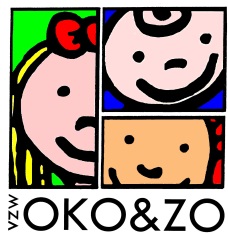 schriftelijke overeenkomst buitenschoolse kinderopvangVolgende afspraken komen tot stand tussen: Buitenschoolse Kinderopvang vzw OKO&ZO met secretariaat te Zele, Rotstraat 20 hier vertegenwoordigd door …………………………………………………………………….                                   hierna aangeduid als de organisatorDe ouder(s) van……………………………………………………          geboortedatum:…………. Ouder 1						Ouder 2Naam:	…………………………………………………		Naam: 	……………………………………………………Adres: 	…………………………………………………		Adres:	……………………………………………………
	…………………………………………………			…………………………………………………………	……………………………………………………   		…………………………………………………………E-mail:	………………………………………………...		E-mail:	……………………………………………………Gsm:	…………………………………………………		Gsm:	……………………………………………………Telefoon thuis: ……………………………………….		Telefoon thuis:……………………………………………Telefoon werk: ……………………………………….		Telefoon werk:……………………………………………Facturatieadres: ……………………………………………………………..Electronisch Facturatieadres:   ……………………………………………..hierna aangeduid de contracthouder Opvanglokatie(s)       xX*    ROTSTRAAT     en/of       xX*   KOUTERVermoedelijke startdatum: …………………………….HET OPVANGPLANschooldagenZodra de nodige formaliteiten (inlichtingenfiche, huishoudelijk reglement, schriftelijke overeenkomst)  in orde gebracht zijn kan uw kind voor- en naschools en op woensdagnamiddag opvang genieten zonder voorafgaande verwittiging van de opvang.vakantiedagenVoor vakantiedagen geldt het inschrijvingssysteem dat per vakantie opnieuw wordt vastgelegd.  Ouders krijgen hiervoor een uitnodiging en de nodige aanvraagformulieren.  Let wel: als er de laatste 365 kalenderdagen geen opvang geweest is dienen de formulieren zelf opgevraagd te worden. In de situatie dat er opvang gereserveerd is en er toch geen gebruik van zal gemaakt worden geldt ook het inschrijvingssysteem.  Ouders die het opvangplan willen wijzigen nemen contact op met de coördinatoren van de buitenschoolse opvang.snipperdagenDeze worden meegedeeld op affiches, facturen en website.  Vooraf inschrijven via telefoon, email of mondeling via de  begeleiding.sluitingsdagenDe buitenschoolse kinderopvang is gesloten in de week van 21 juli en de dagen tussen kerstdag en nieuwjaar. Ook op vrijdag na Hemelvaartsdag maken we steeds de brug. Andere eventuele sluitingsdagen worden meegedeeld via facturen, affiches en website.GELIJKWAARDIGE OPZEGMODALITEITENopzegmodaliteiten voor de contracthouderOuders kunnen voor schooldagen ten alle tijden de opvang stoppen zonder verwittigen.  Voor vakantiedagen geldt het laatst opgestelde inschrijvingssysteem en de regeling in het huishoudelijk reglement.opzegmodaliteiten voor de organisatorVZW OKO&ZO kan deze overeenkomst meteen opzeggen en de opvang stopzetten als:ouders het huishoudelijk reglement en/of andere contractuele bepalingen niet nalevende draagkracht van het kind of de begeleiding overschreden wordtfacturen niet (tijdig) betaald wordengeen gevolg gegeven wordt aan de mondelinge en schriftelijke verwittigingen van de organisator PRIJSBEPALING EN MODALITEITEN VAN DE PRIJSWIJZIGINGEen overzicht van de tarieven vinden ouders in de bijlage bij het huishoudelijk reglement.  Dit bedrag wordt jaarlijks aangepast aan de index volgens de regels van Kind & Gezin.  Verandert de prijs dan krijg je daarover een schriftelijke mededeling 2 maanden vóór de aanpassing.Facturen worden bij het begin van de volgende maand  Facturen van minder dan 2,50 euro per maand worden per 3 maanden opgestuurd.   Betaal je te laat? Dan krijg je daarover een herinnering, een aanmaning. Hiervoor wordt een kost van 3,5 euro aangerekend. Na een tweede aanmaning kunnen we je schorsen of de overeenkomst stopzetten (verdere opvang wordt dan geweigerd) en wordt het dossier overgemaakt aan een gerechtsdeurwaarder. Facturen, fiscale attesten en uitnodigingen voor vakanties graag 	elektronisch  xX*  of  op papier xX*ONDERTEKENING VOOR AKKOORD MET DEZE SCHRIFTELIJKE OVEREENKOMST,  opgemaakt in tweevoud.Handtekening van ouder(s)					Handtekening verantwoordelijkevermeld ‘gelezen en goedgekeurd’ en datum………………………………………………			                               …………………………………………….KENNISNAME EN ONTVANGST HUISHOUDELIJK REGLEMENTDe ouders verklaren dat ze het huishoudelijk reglement hebben ontvangen en er kennis van hebben genomen en bevestigen dit met hun handtekening en de vermelding van de datum.Handtekening van de ouders ………………………………………………			                                 …………………………………………….Datum: ………………………………………………		TOESTEMMING VOOR HET GEBRUIK VAN BEELDMATERIAALWij, ouders van ……….…………………………………………………………verklaren dat de opvang WEL/NIET beelden van ons kind mag maken in de opvang de opvang WEL/NIET beelden mag plaatsen op een gesloten (toegang beperkt tot ouders en kinderbegeleiders)/openbare website . de opvang WEL/NIET beelden van ons kind mag plaatsen in gedrukte publicaties Naam en handtekening van ouders …………………………………………………….			……………………………………………….*aankruisen wat van toepassing is			